Vypočti následující úlohy a mějte je připravené (vypočtené) na online výuku středa 6.1.K online výuce budete potřebovat sešity, učebnice, psací potřeby a kalkulačky. V první části online výuky si zkontrolujeme vypočtené úlohy a zopakujeme učivo o transformátorech (využití, schématická značka, model transformátoru, vzorec pro výpočet transformačního poměru)Primární cívka transformátoru má 600 závitů a sekundární cívka 30 závitů. Primární cívka je připojena ke zdroji střídavého napětí 230 V. Určete sekundární napětí na transformátoru. Potřebuji transformovat napětí ze zásuvky na hodnotu 12 V. Primární cívka má transformátoru má 400 závitů. Kolik závitů musí mít sekundární cívka?Primární a sekundární cívka transformátoru mají shodný počet závitů 300. Primární cívku připojíme ke zdroji střídavého napětí U1 = 9 V. Jaké napětí naměříme na sekundární cívce transformátoru U2?Zápis nového učivaRozvodná elektrická síťUčebnice str. 46 – 49 pročíst text a písemně do sešitu odpověď na otázky: str. 49/2, 3, 6 a 7Opiš, nikoliv zkopíruj si do sešitu následující zápis. Rozvodná elektrická síť- střídavé napětí vyrobené v elektrárně je potřeba dopravit do domácností, podniků, továren, …- přenos elektrické energie na velké vzdálenosti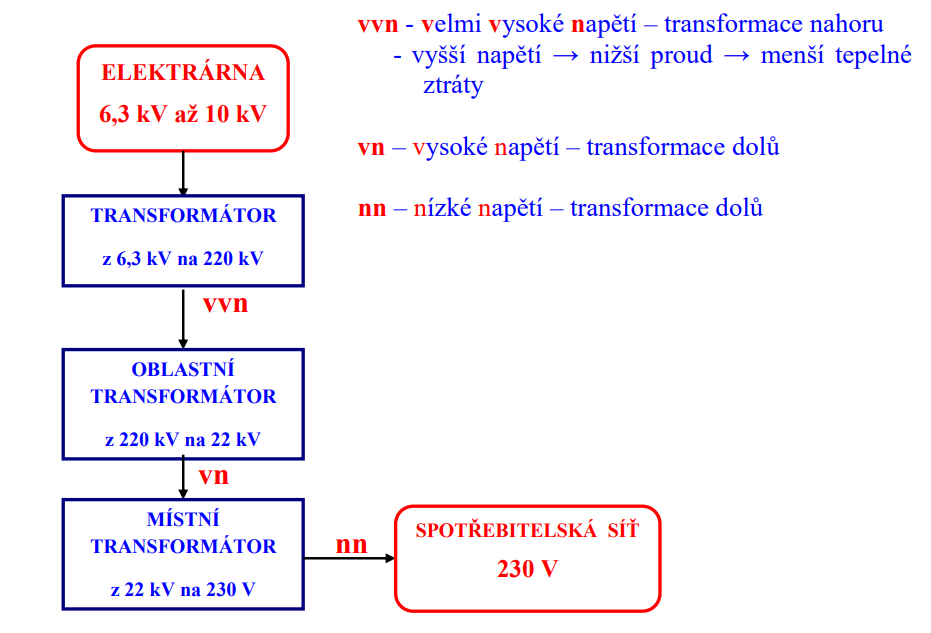 